 				Kreditų teikimo sąlygos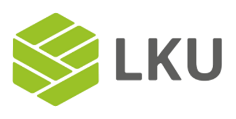 Priemonės pavadinimasVerslumo skatinimas 2014-2020, finansuojamas iš Europos socialinio fondoKreditų išdavimo laikotarpisKreditų sutartys su kreditų gavėjais pasirašomos iki 2023 m. rugsėjo 30 d.Kreditų terminasMaksimalus kredito terminas iki 10 metų. Rekomenduojamas kredito terminas apyvartiniams kreditams iki 3 m., investiciniams – iki 5 m.Maksimali kredito suma25 000 eurųMaksimali palūkanų norma3 mėn. EURIBOR (tik 10 proc. kredito daliai) + iki 3 proc. pastovi palūkanų dalis (kredito unijos marža)Tinkami kreditų gavėjaiTinkami kreditų gavėjai turi atitikti visas išvardytas sąlygas, t. y. būti:1) labai mažos, mažos įmonės, fiziniai asmenys, dirbantys pagal verslo liudijimą arba užsiimantys individualia veikla, kurie atitinka SVV subjekto statusą pagal SVV įstatymą;2) ketinantys pradėti verslą ir (arba) veikiantys iki 1 metų (skaičiuojama nuo įmonės įregistravimo datos iki prašymo suteikti kreditą pateikimo kredito unijai datos);3) pageidaujantys kredito iki 25 000 Eur;4) kreditų gavėjai savo veiklą ar dalį jos turi vykdyti Lietuvoje arba Europos Sąjungos valstybėse narėse.Kreditų skaičius vienam SVV subjektuiPer visą tinkamumo laikotarpį vienam SVV subjektui gali būti suteiktas ne daugiau kaip vienas kreditas.Kreditų paskirtisKreditas turi būti skirtas investicijoms ir (arba) apyvartinėms lėšoms papildyti.Valstybės pagalbaNereikšminga (de minimis) pagalba, vadovaujantis Reglamentu Nr. 1407/2013Finansavimas pagal priemonę neteikiamasFinansavimas pagal priemonę neteikiamas:–Reglamento Nr. 1407/2013 1 straipsnyje nurodytais atvejais;– nepiniginiam įnašui finansuoti;– infrastruktūrai, žemei ir nekilnojamajam turtui įsigyti;– atominių elektrinių eksploatavimui nutraukti ir jų statybai;– investicijoms, kuriomis siekiama mažinti šiltnamio efektą sukeliančių dujų kiekį;– investicijoms į būsto sektorių, nebent susijusį su energijos vartojimo efektyvumo ar atsinaujinančiosios energijos naudojimo skatinimu;– tabako ir tabako gaminių gamybai, perdirbimui ir prekybai;– įmonėms, kurioms taikoma kolektyvinė nemokumo procedūra, kaip tai apibrėžta Reglamento Nr.1407/2013 4 straipsnio 3 punkto a dalyje;– investicijoms į oro uostų infrastruktūrą, nebent jos būtų susijusios su aplinkos apsauga arba kartu būtų vykdomos investicijos, kurių reikia siekiant sušvelninti ar sumažinti neigiamą oro uostų infrastruktūros poveikį aplinkai;– tiems kreditų gavėjams, kurie veiklą vykdo ne Europos Sąjungos valstybėse narėse;– krovininėms transporto priemonėms įsigyti, jeigu kredito gavėjas teikia krovinių pervežimo paslaugas samdos pagrindais.Su sunkumais darbo rinkoje ar organizuojant savo verslą susiduriančios asmenų grupės, kurioms bus kuriamos papildomos paskatos(kredito gavėjas prioritetinei grupei priskiriamas, jei juridinio asmens
(labai mažos ar mažos įmonės) savininkas arba pagrindinis akcininkas (pagrindiniai akcininkai sudėjus kartu), priklausantys prioritetinei grupei, turi 51 proc. ir daugiau įmonės akcijų arba valdymo teisių)– bedarbiai (asmenys, apibrėžti Lietuvos Respublikos užimtumo rėmimo įstatyme, per paskutiniuosius 12 mėn. iki prašymo pateikimo kredito unijai ne mažiau kaip 6 mėnesius registruoti teritorinėje darbo biržoje);– neįgalieji (pateikę kredito unijai Neįgalumo ir darbingumo nustatymo tarnybos prie Socialinės apsaugos ir darbo ministerijos išduotą neįgaliojo pažymėjimą);– asmenys iki 29 m. (amžius fiksuojamas kredito prašymo pateikimo kredito unijai metu);– vyresni negu 54 metų asmenys (amžius fiksuojamas kredito prašymo pateikimo kredito unijai metu);– moterys (lyties kriterijus įvertinamas kredito prašymo pateikimo kredito unijai metu);– tie, kurie kuria ir (ar) kurs „žaliąsias“ darbo vietas (t. y. gautas kreditas bus naudojamas investuoti į įrangą, gamybos procesus ir (arba) saugius ir ekologiškus produktus, kurie turi tiesioginį poveikį energijos taupymui, atsinaujinančių energijos šaltinių naudojimui, išteklių ir ekosistemos saugojimui, taršos ir atliekų vengimui ir kt.) (priskyrimas šiai tikslinei grupei fiksuojamas verslo plano, skirto kreditui gauti, pateikimo kredito unijai metu).Kredito išdavimo administravimo mokestisNetaikomasReikalavimas kredito gavėjuifinansuojamame projekte dalyvauti nuosavomis lėšomisNetaikomas